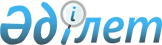 Қазақстан Республикасы Үкіметінің 2002 жылғы 23 қаңтардағы N 83 қаулысына өзгеріс пен толықтырулар енгізу туралыҚазақстан Республикасы Үкіметінің қаулысы 2002 жылғы 7 мамыр N 83а     Қазақстан Республикасының Үкiметi қаулы етеді:     1. "Қазақстан Республикасы Сыртқы iстер министрлiгiнiң республикалық бюджеттiк бағдарламаларының 2002 жылға арналған паспорттарын бекiту туралы" Қазақстан Республикасы Үкiметiнің 2002 жылғы 23 қаңтардағы N 83 P020083_  қаулысына мынадай өзгерiс пен толықтырулар енгiзiлсiн:     1) 1-тармақта "24" деген сан "27" деген санмен ауыстырылсын;     2) осы қаулыға 1, 2, 3-қосымшаларға сәйкес 25, 26, 27-қосымшалармен толықтырылсын.     2. Осы қаулы қол қойылған күнiнен бастап күшiне енедi.     Қазақстан Республикасының         Премьер-Министрі                                  Қазақстан Республикасы Үкiметінiң                                       2002 жылғы 7 мамырдағы                                           N 83а қаулысына                                              1 қосымша                                  Қазақстан Республикасы Үкiметiнiң                                       2002 жылғы 23 қаңтардағы                                            N 83 қаулысына                                              25 қосымшаҚазақстан Республикасының Сыртқы iстер министрлiгi--------------------------------бюджеттiк бағдарламаның әкiмшiсi                         2002 жылға арналған  "Астана қаласында Қазақстан Республикасы Сыртқы істер министрлігінің                       әкімшілік ғимараты құрылысын салу"            303 республикалық бюджеттiк бағдарламасының                               ПАСПОРТЫ     1. Құны: 505 400 мың (бес жүз бес миллион төрт жүз мың) теңге. 

       2. Бюджеттiк бағдарламаның нормативтiк-құқықтық негiзi: "Астана қаласының әлеуметтік-экономикалық дамуының мемлекеттік бағдарламасы туралы" Қазақстан Республикасы Президентінің 2001 жылғы 19 наурыздағы N 574 U010574_ Жарлығы. 

      3. Бюджеттiк бағдарламаның қаржыландыру көздерi: республикалық бюджеттiң қаражаты.     4. Бюджеттiк бағдарламаның мақсаты: Астана қаласында Есіл өзенінің сол жақ жағалауында Үкіметтік орталықтың әкімшілік ғимараттарының құрылысын салу.     5. Бюджеттiк бағдарламаның мiндеттерi: Қазақстан Республикасы Сыртқы істер министрлігінің жаңа әкімшілік ғимараты құрылысын салу.     6. Бюджеттiк бағдарламаны iске асыру жөнiндегi iс-шаралар жоспары:    ---------------------------------------------------------------------------Бағдар.!Кіші !Бағдарламаның    ! Бағдарламаны (кіші    ! Іске !  Жауаптыламаның!бағ. !(кіші бағдарлама.! бағдарламаны) іске    ! асыру!орындаушыкоды   !дар. !ның) атауы       ! асыру жөніндегі       !мерзі.!       !лама.!                 !      іс-шаралар       !мдері !       !ның  !                 !                       !      !       !коды !                 !                       !      !---------------------------------------------------------------------------303           Астана қаласында  Белгіленген тәртіппен    2002   Қазақстан              Қазақстан         мемлекеттік сараптама    жыл    Республи.              Республикасы      мен бекітуден өткен             касының              Сыртқы істер      жобалық-сметалық құжат.         Сыртқы                   министрлігінің    тамаға сәйкес Қазақстан         істер                    әкімшілік         Республикасы Сыртқы             министрлігі              ғимаратының       істер министрлігінің                                   құрылысын салу    әкімшілік ғимаратының                                                      құрылысын салу.                        ---------------------------------------------------------------------------     7. Бюджеттiк бағдарламаның орындалуынан күтiлетiн нәтижелер: жобалық-сметалық құжаттамаға сәйкес Қазақстан Республикасы Сыртқы істер министрлігінің әкімшілік ғимаратында орындалған құрылыс-монтаж жұмыстарының көлемі.                                  Қазақстан Республикасы Үкiметінiң                                       2002 жылғы 7 мамырдағы                                           N 83а қаулысына                                              2 қосымша                                  Қазақстан Республикасы Үкiметiнiң                                       2002 жылғы 23 қаңтардағы                                            N 83 қаулысына                                              26 қосымшаҚазақстан Республикасының Сыртқы iстер министрлiгi--------------------------------бюджеттiк бағдарламаның әкiмшiсi                         2002 жылға арналған       "Астана қаласындағы дипломатиялық қалашыққа қызмет көрсету                             объектілерінің құрылысын салудың"            305 республикалық бюджеттiк бағдарламасының                               ПАСПОРТЫ     1. Құны: 700 000 мың (жеті жүз миллион) теңге. 

       2. Бюджеттiк бағдарламаның нормативтiк-құқықтық негiзi: "Астана қаласының әлеуметтік-экономикалық дамуының мемлекеттік бағдарламасы туралы" Қазақстан Республикасы Президентінің 2001 жылғы 19 наурыздағы N 574 U010574_ Жарлығы. 

      3. Бюджеттiк бағдарламаның қаржыландыру көздерi: республикалық бюджеттiң қаражаты.     4. Бюджеттiк бағдарламаның мақсаты: дипломатиялық қалашықты әлеуметтік инфрақұрылым объектілерімен қамтамасыз ету, мұның өзі дипломатиялық өкілдіктерді Астана қаласына көшіру тұжырымдамасын іске асырудың негізгі шарты болып табылады.     5. Бюджеттiк бағдарламаның мiндеттерi: Астана қаласында дипломатиялық қалашыққа қызмет көрсету объектілерінің құрылысын салу.     6. Бюджеттiк бағдарламаны iске асыру жөнiндегi iс-шаралар жоспары:    ---------------------------------------------------------------------------Бағдар.!Кіші !Бағдарламаның    ! Бағдарламаны (кіші    ! Іске !  Жауаптыламаның!бағ. !(кіші бағдарлама.! бағдарламаны) іске    ! асыру!орындаушыкоды   !дар. !ның) атауы       ! асыру жөніндегі       !мерзі.!       !лама.!                 !      іс-шаралар       !мдері !       !ның  !                 !                       !      !       !коды !                 !                       !      !---------------------------------------------------------------------------305           Астана қаласында  Белгіленген тәртіппен    2002   Қазақстан              дипломатиялық     мемлекеттік сараптама    жыл    Республи.              қалашыққа қызмет  мен бекітуден өткен             касының              көрсету объекті.  жобалық-сметалық құжат.         Сыртқы                   лерінің           тамаға сәйкес Астана            істер                    құрылысын салу.   қаласында дипломатиялық         министрлігі                                қалашыққа қызмет                                                         көрсету объектілерінің                                                   құрылысын салу.                        ---------------------------------------------------------------------------     7. Бюджеттiк бағдарламаның орындалуынан күтiлетiн нәтижелер: жобалық-сметалық құжаттамаға сәйкес дипломатиялық қалашыққа қызмет көрсету объектілерінің орындалған құрылыс-монтаж жұмыстарының көлемі.          Пайдалануға тапсыру:     - технологиялық қызмет көрсету ғимараты - 760 шаршы метр;     - дипломатиялық қалашықты пайдалану жөніндегі басқарма дирекциясының әкімшілік ғимараты - 1353 шаршы метр;     - екі БӨП - 32 шаршы метр;     - екі КП - 103 шаршы метр.                                  Қазақстан Республикасы Үкiметінiң                                       2002 жылғы 7 мамырдағы                                           N 83а қаулысына                                              3 қосымша                                  Қазақстан Республикасы Үкiметiнiң                                       2002 жылғы 23 қаңтардағы                                            N 83 қаулысына                                              27 қосымшаҚазақстан Республикасының Сыртқы iстер министрлiгi--------------------------------бюджеттiк бағдарламаның әкiмшiсi                         2002 жылға арналған      "Астана қаласындағы дипломатиялық қалашықтың екінші кезектегі                      инженерлік жүйелерінің құрылысын салудың"            306 республикалық бюджеттiк бағдарламасының                               ПАСПОРТЫ     1. Құны: 300 000 мың (үш жүз миллион) теңге. 

       2. Бюджеттiк бағдарламаның нормативтiк-құқықтық негiзi: "Астана қаласының әлеуметтік-экономикалық дамуының мемлекеттік бағдарламасы туралы" Қазақстан Республикасы Президентінің 2001 жылғы 19 наурыздағы N 574 U010574_ Жарлығы. 

      3. Бюджеттiк бағдарламаның қаржыландыру көздерi: республикалық бюджеттiң қаражаты.     4. Бюджеттiк бағдарламаның мақсаты: Астана қаласындағы дипломатиялық қалашықты тұрғыдан инженерлік қамтамасыз ету.     5. Бюджеттiк бағдарламаның мiндеттерi: Астана қаласындағы дипломатиялық қалашықтың инженерлік жүйелерінің құрылысын салу.     6. Бюджеттiк бағдарламаны iске асыру жөнiндегi iс-шаралар жоспары:    ---------------------------------------------------------------------------Бағдар.!Кіші !Бағдарламаның    ! Бағдарламаны (кіші    ! Іске !  Жауаптыламаның!бағ. !(кіші бағдарлама.! бағдарламаны) іске    ! асыру!орындаушыкоды   !дар. !ның) атауы       ! асыру жөніндегі       !мерзі.!       !лама.!                 !      іс-шаралар       !мдері !       !ның  !                 !                       !      !       !коды !                 !                       !      !---------------------------------------------------------------------------306          Астана қаласындағы Белгіленген тәртіппен    2002   Қазақстан             дипломатиялық      мемлекеттік сараптама    жыл    Республи.             қалашықтың екінші  мен бекітуден өткен             касының             кезектегі          жобалық-сметалық құжат.         Сыртқы                  инженерлік         тамаға сәйкес                   істер                   жүйелерінің        дипломатиялық                   министрлігі             құрылысын салу.    қалашықтың екінші                                                          кезектегі инженерлік                                                   жүйелерінің құрылысын                                 салу.                        ---------------------------------------------------------------------------     7. Бюджеттiк бағдарламаның орындалуынан күтiлетiн нәтижелер: жобалық-сметалық құжаттамаға сәйкес Қазақстан Республикасы Сыртқы істер министрлігінің дипломатиялық қалашығындағы екінші кезектегі инженерлік жүйелері мен инфрақұрылым объектілерінде орындалған құрылыс-монтаж жұмыстарының көлемі.     Мамандар:     Багарова Ж.А.,     Қасымбеков Б.А.
					© 2012. Қазақстан Республикасы Әділет министрлігінің «Қазақстан Республикасының Заңнама және құқықтық ақпарат институты» ШЖҚ РМК
				